 «в регистр»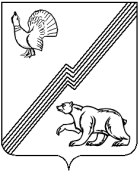 ДУМА ГОРОДА ЮГОРСКАХанты-Мансийского  автономного округа – ЮгрыРЕШЕНИЕот 26 сентября 2023 года                                                                                                   № 74О внесении изменения в решениеДумы города Югорска от 18.11.2014 № 73 «О налоге на имущество физических лиц»В соответствии с Налоговым кодексом Российской Федерации,  ДУМА ГОРОДА ЮГОРСКА РЕШИЛА:Внести в приложение к решению Думы города Югорска от 18.11.2014 № 73 «О налоге на имущество физических лиц» (с изменениями от 29.05.2018 № 36, от 25.09.2018 № 64, от 30.04.2019 № 31, от 06.05.2020 № 22, от 29.03.2022 № 27) изменение, дополнив абзац девятый раздела III после слов «с 01.01.2022 по 31.12.2022» словами «, с 01.01.2023 по 31.12.2023».2. Настоящее решение вступает в силу после его опубликования в официальном печатном издании города Югорска.Председатель Думы города Югорска                                                    Е.Б. КомисаренкоИсполняющий обязанности главы города Югорска                                                                                Ю.В. Котелкина«26» сентября 2023 года   (дата подписания)         